۸۸ - امر مهمّ ايمان و ايقان استحضرت عبدالبهاءاصلی فارسی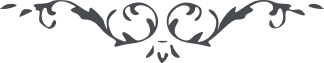 ۸۸ - امر مهمّ ايمان و ايقان است امر مهمّ ايمان و ايقان است و خدمت به امر الله و نشر نفحات الله و ايقاد نار محبّت اللّه در فکر اين باشيد و الّا امور حيات دنيا در هر صورت چه فقر و چه غنا مانند سراب ميگذرد آنچه که سبب حيات ابديّهٔ انسان است و باقی و برقرار معرفت اللّه است محبّت الله است ايمان است ايقان است ثبوت و استقامت است در اين فکر باشيد و جميع ناس را نصيحت کنيد چون اين حاصل همه چيز حاصل و اگر اين نباشد همه چيز باطل. 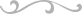 